Biblical Manhood and Womanhood Course OutlineWeek 1:  Intro and Biblical Theology of GenderWeek 2:  Biblical Masculinity Part 1 Week 3:  Biblical Masculinity Part 2 Week 4:  Biblical Femininity Part 1Week 5:  Biblical Femininity Part 2 Week 6:  Manhood & Womanhood in the Home Part 1Week 7:  Manhood & Womanhood in the Home Part 2 Week 8:  Manhood & Womanhood in the Church Part 1 Week 9:  Manhood & Womanhood in the Church Part 2 Week 10:  Manhood & Womanhood in the World & WorkplaceWeek 11:  Gender ConfusionWeek 12:  Answering Common QuestionsWeek 13:  Sex, Marriage, & Same-Sex AttractionFor further study:1. Andreas & Margaret Köstenberger, God’s Design for Man and Woman 2. Thomas Schreiner, “The Valuable Ministries of Women in the Context of Male Leadership: A Survey of Old and New Testament Examples and Teaching,” in Recovering Biblical Manhood and WomanhoodQuestions and comments are welcome!Bobby.Jamieson@capbap.org, Matt.Merker@capbap.org, & Blake.Boylston@capbap.org Capitol Hill Baptist Church – April 29, 2018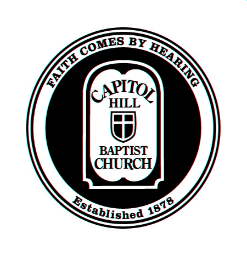 Biblical Manhood and Womanhood – Lesson 8Manhood and Womanhood in the Church, Part 1I. IntroductionGenesis 1:26-28Galatians 3:26-28Genesis 2II. Gender in the Church: General PrinciplesScripture not just allows, but expects men and women to participate in the vast majority of the church’s ministry and practices. (1 Cor 12:4-11)Men and women are called to serve the church in all capacities, except for leading and teaching the church, which God’s Word assigns to men.However you serve, you do so as a man or a woman.III. Various Ways Men and Women Build Up the Body of Christ1.  Participating in the Public Gatherings (Eph 3:10)2.  Reading, Praying, & Prophesying (1 Cor 11:4-5)3.  Exercising Governance with the Congregation (Matt 18, 1 Cor 5)4.  Serving as Deacons and Deaconesses (1 Tim 3:11)5.  Women: Teaching and Leading Other Women (Titus 2:3-5)6.  Ministering to Children (2 Tim 3:14, 1:5)7. Countless Others (Discipling, Hospitality, Evangelism, Missions, Ministry to Sick and Elderly…)IV. The Masculine Nature of Elder Leadership1 Timothy 3:1-7: Qualifications of eldersThe elder’s “job description:”To provide for the church through biblical teaching (Titus 1:9, 1 Tim 4:13)To protect the church from falsehood (2 Tim 4:2-3, Titus 1:9)To lead the church by a godly example (1 Pet 5:3, Heb 13:7)To bear responsibility before God for the church’s well-being (James 3:1, Heb 13:17)